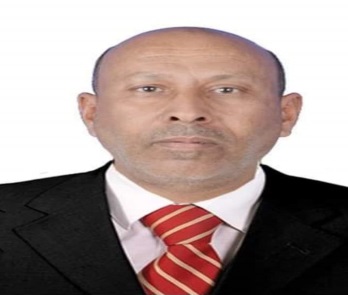 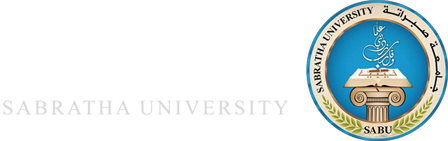 كلية الاقتصاد والعلوم السياسية- صرمانالسيرة الذاتية*************أولاً- الـبـيـانـات الـشـخـصـيـةالمؤهلات الـعـلـمـيـةثانياً-  الخبرات الأكاديمية والمهنية والمشاركات في اللجان:ثالثاً- الدورات:رابعاً- الانتاج العلمي والبحوث- أ - (المجلات العلمية):ب- )المؤتمرات العلمية(: خامساً- أعمال تحت الانجاز:سادساً- المشاركات الأخرى:الاسمسالم البهلول محمد سالم كعيبةمكان الاقامةوادي الحيتاريخ ومكان الميلاد 27 /33/1973الجنسيةليبيجهة العملجامعة صبراتة-كلية الاقتصاد والعلوم السياسية صرمانالحالة الاجتماعيةمتزوجالقسم العلميالعلوم السياسيةالتخصص الدقيقعلوم السياسيةالدرجة العلمية الحاليةاستاذ مساعدرقم الهاتف0915379121البريد الالكترونيsalem.caba@sabu.edu.ly                          salem.caba@sabu.edu.ly                          salem.caba@sabu.edu.ly                          الوظيفةجهة العملالفترة الزمنيةالفترة الزمنيةالوظيفةجهة العملمنالىعضو هيأة تحرير مجلة الانسان والمجتمع العلمية المحـــــــــــكمة  2022مالى هذا التاريخمنسق الدراسات العليابقسم العلوم السياسية كلية الاقتصاد صرمان2022م1/9/2023مرئيس قسم العلوم السياسيةبكلية الاقتصاد والعلوم السياسية صرمان2021م2022معضو هيأة تدريس بدرجة استاذ مساعدبكلية الاقتصاد والعلوم السياسية صرمان30/4/202030/4/2024معضو هيأة التدريس بدرجة محاضر  بكلية الاقتصاد والعلوم السياسية صرمان28 /3/ 2017 م.30/4/2020عضو هيأة تدريس بدرجة محاضر مساعدكلية الاقتصاد جامعة الزاوية 2014م2016معضو هيأة تدريس بدرجة محاضر مساعدبالمعهد العالي للمهن الشاملة بالزاوية 2010 م2013م.مدير مكتب الشؤون الإدارية والماليةبالمعهد العالي للمهن الشاملة بالزاوية2000م2002مدير مكتب أعضاء هيئة التدريسبالمعهد العالي للمهن الشاملة بالزاوية 1999م. 1999م.2000مموظف بالمعهد العالي للمهن الشاملة بالزاويةبالمعهد العالي للمهن الشاملة بالزاوية19982010معنوان الدورةجهة منفذ الدورةتاريخ الدورةرفع مهارات وكفاءات اعضاء هيأة التدريس بجامعة صبراتة.2021معنوان البحثاسم المجلةتاريخ النشر مصير المغرب الكبير في ظل التحولات الديموقراطية الراهنة".اطروحة دكتوراه جامعة الحسن الاول المغرب2017مالتعاون الاستراتيجي الهندي الاسرائيلي وانعكاساته على الامن القومي العربيرسالة ماجستير اكاديمية الدراسات العليا طرابلس2009م.2009مالعلاقات السياسة الدولية في ظل النظام العالمي الجديدجامعة سرت1994/1995.لتحول الديموقراطي في تونس وأثره على النظام السياسيمجلة دراسات الانسان والمجتمعالعدد(10)السنة 2020الانتفاضة المغربية واثرها في النظام السياسيمجلة دراسات الانسان والمجتمعالعدد(12) 2020عنوان البحثاسم المؤتمرمكان انعقاد المؤتمرالتاريخالسياسات الاوروبية الليبية لمكافحة الهجرة غير الشرعيةبالمؤتمر الدولي الاول للدراسات الاقتصادية والسياسية جامعة سرت. 2019مجامعة سرتديسمبر 2019مالحكومة الالكترونية كأداة تعبيرية لتحديث الادارة الليبية بالمؤتمر الافتراضي الاول كلية الاقتصاد الزاوية2020مجامعة الزاوية2020التحديات الأمنية وأثرها على عدم الاستقرار السياسيفي ليبية بعد عام2011المؤتمر الدولي الاول كلية الاقتصاد والعلوم السياسية جامعة طبرق 2024جامعة طبرقفبراير2024صنع وادارة السياسية العامة في ظل التحديات الامنية والسياسية: دراسة تحليلية للواقع الليبيالمؤتمر العلمي الرابع  كلية القانون جامعة سرت 2022جامعة سرتمايو2023ممخاطر الهجرة غير القانونية على الأمن القومي الليبي بعد 2011 وآليات المواجهةالمؤتمر العلمي الدولي الثالث للخدمة الاجتماعية والنفسية بنغازي ومركز الدراسات الاجتماعية بوزارة الشؤون الاجتماعيةجامعة سرتفبراير 2024عنوان النشاط العلمينوع المشاركةالتحولات السياسة في ليبيا وأثرها على سقوط النظام السياسي عام 2011ورقة بحثيةعنوان النشاط العلمينوع المشاركةالتاريخحضورمداخلة